The Robot Maker!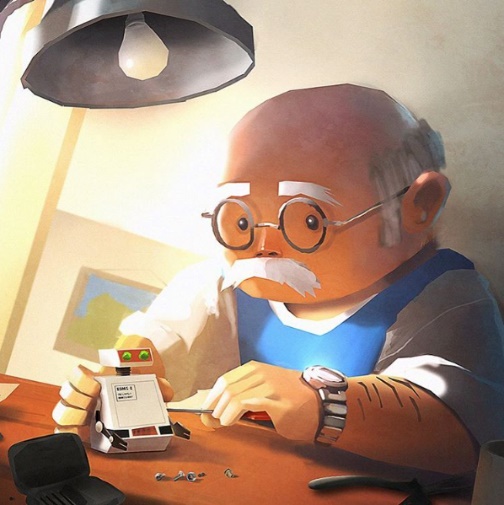 What does this robot do?Is the man building it or repairing it?How does he feel about it? Is this one special?Do you think he’s been a robot maker for a long time?Is he good at his job?What kind of person do you think he is? What are his likes/dislikes? Do you think he prefers to be around people, or be alone?___________________________________________________________________________________________________________________________________________________________________________________________________________________________________________________________________________________________________________________________________________________________________________________________________________________________________________________________________________________________________________________________________________________________________________________________________________________________________________________________________________________________________________________________________________________________________________________________________________________________________________________________________________________________________________________________________________________________________________________________________________________________________________________________________________________________________________________________________________________________________________________________________________________________________________________________________________________